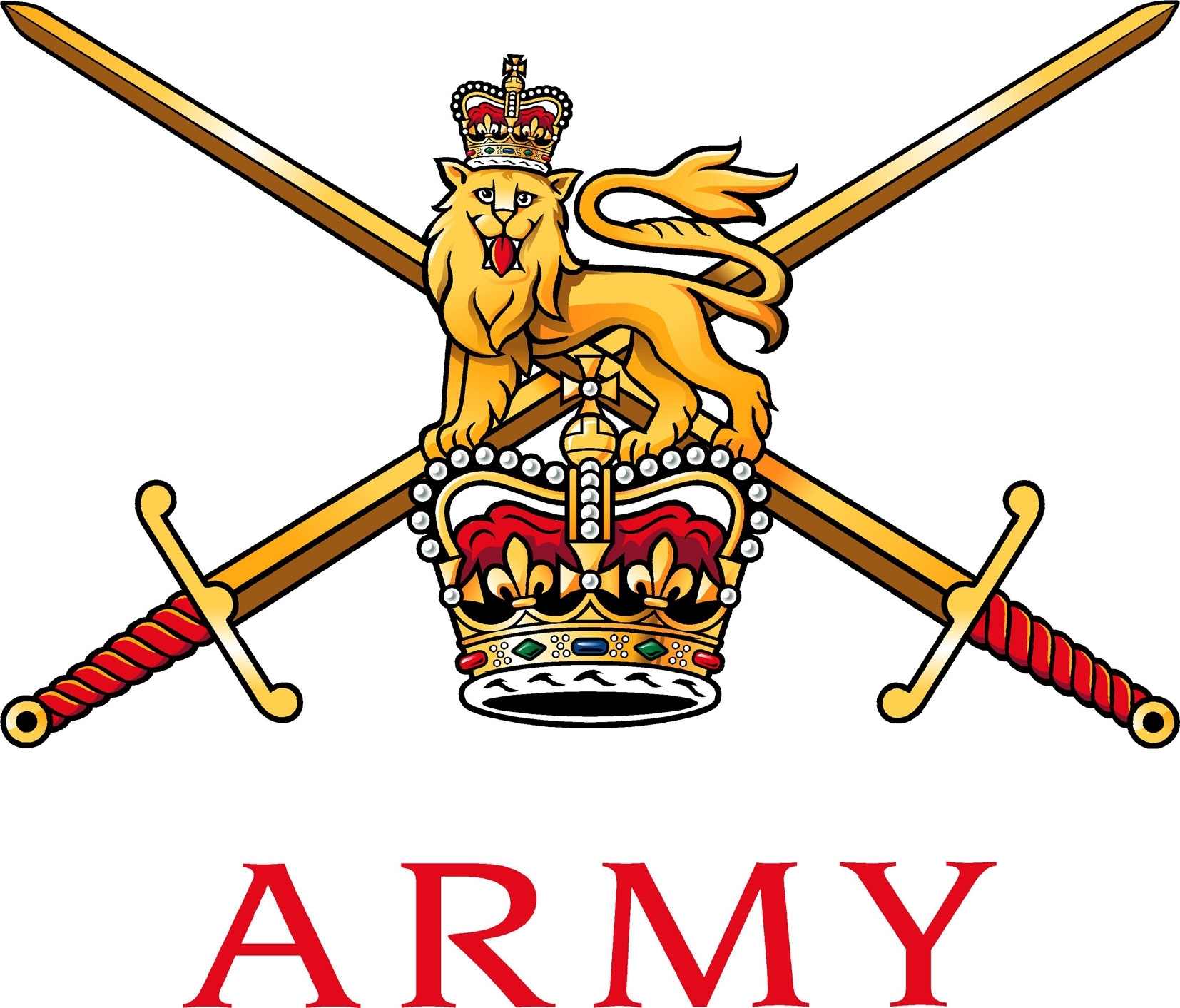 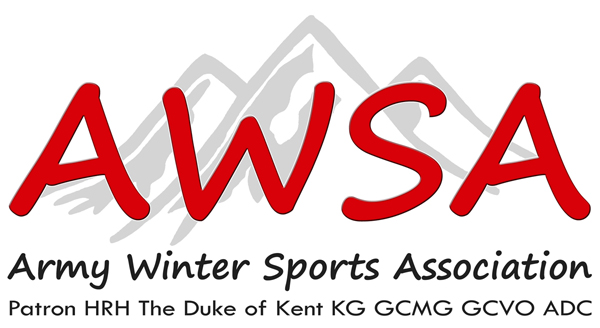 Reference: AISC/RI1/AI17/18See Distribution									1 September 2017ADMINISTRATIVE INSTRUCTION FOR ARMY NOVICE ICE CAMP 2017 - EXERCISE RACING ICE 1INTRODUCTIONThe 2017/18 Season Army Novice Ice Sports Camp, Ex RACING ICE 1, will be held at the Olympia-World Bobsleigh track at Igls, Innsbruck, Austria over the period 25 Nov – 09 Dec 17.  All participants will undergo professional instruction for five training days.  AIMEx RACING ICE 1.  Ex RACING ICE 1 aims to:  a.	Provide a professional and challenging exercise which meets the criteria of Army sport and fulfills the AWSA President’s intent of delivering ‘Sport for All’ whilst maximising talent development.b.	Develop individual ice sport skills and capabilities through professional formal instruction.c.	Develop participant attributes such as courage, determination, leadership, self-confidence and teamwork through a well-organised sporting event.d.	Further develop the Army Ice Sports skill base in terms of awareness, participants, knowledge and experience.Develop talent in all three disciplines that will form the back bone of the Army team in the 2017/18 Inter Service Championships and build on Army successes in previous seasons.Admin Instruction.  The aim of this Admin Instruction is to provide Ex RACING ICE 1 staff and participants with all the necessary information and administrative requirements in order to partake in the Ice Camp.SEASON FORMAT The profile of ice sports across the Army remains high.  There is a considerable amount of talent within the service, with three soldiers competing at the Sochi Olympic Winter Games 2014.  The Army Novice Ice Camp is designed to develop talent, with a view to creating a team that is capable of winning the Inter Service Ice Sports Championships, while maximising participation at the Army Championships.  The season progresses as follows:Ex RACING ICE 1 - Army Novice Ice Camp, Igls, Innsbruck, Austria. (26 Nov – 09 Dec 17).  This training camp will take place at Igls, Innsbruck, Austria.  The aim of the exercise is to learn how to drive a 2-man Bobsleigh, Luge or Skeleton in a safe, professional and enjoyable environment.  Ex RACING ICE 2 - Army Ice Sports Championships, Winterberg, Germany. (24 Jan – 3 Feb 18).  The Championships are open to competitors from across the Army (Regular and Reserves) and will be held in Winterberg, Germany.  Competitors can enter as individuals or (preferably) in Regimental/Corps teams and compete in the Army Championships for their Regiment/Corp.  Only competitors who have completed a Novice camp can apply Ex RACING ICE 2. Inter Service Ice Sports Championships, Igls, Innsbruck, Austria. Pre training week (19 Feb-23 Feb). Inter Services Championships (25 Feb – 02 Mar 18).  Individual performances through-season and/or at the Army Ice Sports Championships are used to select the strongest possible Army team.  This team will consist of no more than 14 Bobsleigh athletes (7 x 2-man crews), 13 Skeleton athletes and 8 Luge athletes.  British Bobsleigh & Skeleton Championships and British Luge Championships. This year the British Bobsleigh & Skeleton Championships are being held early in the season.  Personnel may enter this competition but will be at their own expense.  The British Luge Championships however will be held on Mar 18. Locations and date are TBC.PARTICIPATIONEligibility.  Ex RACING ICE 1 is open to all Army personnel from Regular and Reservist units who are medically deployable. Army Winter Sports Association (AWSA) Membership.  To participate in any Army Winter Sports event athletes must be members of the AWSA; membership costs £15 per annum.  Membership application forms are at Annex A and at www.awsa.org.uk.  The AWSA contributes Non-Public funding (sponsorship & charity) to all events.  Further information can be obtained by contacting Secretary AWSA.Athlete’s Declaration.  Participants must be fit and able to pass their annual fitness tests.  All participants are to complete and sign an Athlete’s Declaration (Annex B) stating they are fit to train. These are to be handed in on registration.  Ex RACING ICE 1 will not allow medically downgraded personnel to take part in training unless they have Annex 26 from PAP10 v4. If an unfit individual attends, they will be RTU’d at own or Unit expense. AUTHORISATION & CLEARANCESExercise Authority.  Ex RACING ICE 1 is authorised by the Army Sports Control Board (ASCB). Diplomatic Clearance (DIPCLEAR).  DIPCLEAR is the political authority to transit through or conduct WSA in countries outside UK. It is granted by the appropriate British Embassy Defence Section (Def Sect), or HQ British Forces Germany (HQ BFG) for Germany.  Transiting is travelling through a country without taking part in any WSA in that country.  Note that due to suspected connectivity issues between MOD and FCO IT systems, it is recommended that any emailed submissions that are not acknowledged are followed up by a confirmatory telephone call 2 working days later. The AWSA will apply for DIPCLEAR for officials and participants who travel by Ex RACING ICE I transport (Bus to and from UK or advance party vehicles).  To apply for DIPCLEAR, the following procedure is to be followed:Organisers.  DIPCLEAR for this event has been sought by the Exercise Organiser for all directing staff and Ex personnel.Timing.  The timing of some DIPCLEAR applications varies, as detailed below; units can always seek confirmation from Def Sects.  Initial applications, even if only in outline, should be made as soon as possible and normally must be at least 6 weeks in advance.  It is therefore imperative that the application is submitted immediately.Germany.  Normally HQ BFG requires 6 weeks to obtain DIPCLEAR from the German authorities.  If participants are travelling in 4 vehicles or fewer, with no more than 12 personnel, and staying within the boundaries of the former West Germany, then DIPCLEAR can be obtained within a shorter timeframe.Transit Clearance. The AWSA will apply for Transit Clearance for officials and participants of Ex RACING ICE I.Staff Clearance. The AWSA will apply for Staff Clearance for officials and participants of Ex RACING ICE I.FINANCESApproximate Participant Costs. The cost of the Ice Camp is part of a package deal that includes; travel to and from Austria, ½ board accommodation at the Gasthof Walzl, coaching fees, track fees and equipment hire.  In addition to the package cost, personal will be required to cover adequate personal protective equipment, supplemental food and travel/winter sports insurance.  Units are encouraged to support individuals in order to keep their costs to a minimum.  Other costs can be covered from CILOR, Army Sports Lottery grants, COPF, and the Berlin Memorial Fund (if applicable).  The table lists the costs for the camp:NON-PUBLIC FUNDINGArmy Sport Lottery (ASL). Units may apply for an ASL Winter Sports Grant of £25 per ticket an applicant holds towards the cost of participation in an authorized WSA.  Applications are to be made retrospectively; accompanied by the Ex RACING ICE I PXR, by units/individuals in a single application. Grants will not be paid without the PVR.  Only one grant per season will be made to each ASL member.  Individuals are not officially members of the ASL until the first payment has been received through JPA; this can take 6-8 weeks after applying for membership.  Full details can be found on the ASL website: www.armysportslottery.com.Berlin Infantry Brigade Memorial Trust Fund (BIBMTF). Units may apply for a Winter Sports grant of circa £25 per person, subject to confirmation, from the BIBMTF charitable trust.  These bids are to be consolidated at unit level to encompass all disciplines and are to be submitted electronically direct to the Trust Secretary, email: isvcsagency@easynet.co.uk, copy to Secretary ASCB.  Grants will be allocated from October onwards.SPONSORSHIP AND DONATIONSSponsorship of the AWSA and individual disciplines is subject to separate ASCB instructions.Units fortunate enough to obtain sponsorship or a voluntary donation are to be aware that this is to be applied to offset non-public costs.  Therefore, MOD resources and assets must not be used to raise such sponsorship.  MOD officially-headed paper is not be used to give an impression that sponsors are supporting an official MOD organisation; correspondence must be on behalf of the PRI, not on behalf of the unit.  Sponsors may not use Regimental badges or the Army Badge (crossed swords) in promotional material linked to non-public sponsorship.  If vehicles are provided as part of the sponsorship, the cost of maintenance, fuel, insurance, etc. must be met by the sponsor or from non-public funds.All dealings with sponsors or potential sponsors must adhere to the following key principles: impartiality; honesty and integrity; avoidance of conflict of interest; safeguarding reputation; accountability; regularity and propriety; avoidance of official endorsement of sponsor and/or their products.  It is recommended that written agreements are put in place for all sponsorship activities.  Any queries regarding sponsorship should be referred to the AWSA Sponsorship Secretary via email at sponsorship@awsa.org.uk.  All Team Captains/individuals fortunate enough to be in receipt of sponsorship are to inform OIC Protocol and the Exercise Commander (Ex Comd) at Registration. Corps & PRI Funds.  Regt and sub-unit PRI funds can be used, and encouraged, to offset individual costs.PUBLIC FUNDINGCILOR.  Unit representatives or individuals are responsible for financing their own feeding outside of that provided with the accommodation package.  Units/Individuals are to apply for CILOR.  No payments or authorisations will be issued whilst at Igls or after the exercise. Accounting for CILOR is to be conducted in accordance with the JSP.  More details are below in Para 31 regarding feeding.Track Fees. AWSA will fund all track fees.Allowances and Charges.  Except where specifically authorised, Local Overseas Allowance (LOA) and Longer Separation Allowance (LSA) are inadmissible for Sport or other WSA.  Subsistence allowances are not admissible for participants or competitors in Sport or other WSA.  Key Safety Officials in Sport, including WSA, may be eligible.  Individuals who are not accommodated at Public expense may be refunded Single Living Accommodation charges and the Daily Food Charge, when incurred.RESPONSIBILITIESExercise Commander.  Maj TDE Haskell RA is the Ex Comd and will conduct the exercise on behalf of Director Army Ice Sports.Discipline OICs. Discipline OICs are responsible for the safe conduct of their individual discipline and the delivery of their individual discipline training.  Each sliding discipline will have a nominated OIC, as follows:Bobsleigh.  Maj G Cooke, Sec ABA. Maj R Hinton (Head Coach)Skeleton.  Maj TDE Haskell RA, Chairman of the Army Skeleton Association (Chairman ASA). SSGT N Moxon, Secretary of the Army Skeleton AssociationLuge.  WO2 G Holmes, Secretary of the Army Luge Association (Sec ALA).Unit representatives/Individuals. Unit representatives (or individuals, as appropriate) are responsible for submitting their Athlete’s declaration, CILOR, and maintaining discipline whilst on the exercise and all other matters pertinent to themselves or their own team (including AWSA membership, ASL membership, insurance and medical requirements prior to travel to Ex RACING ICE 1).Medic. 204 FD Hospital (Northern Ireland) is requested to provide a suitably-trained and qualified medic.  The medic is responsible for the provision of routine and emergency medical cover to athletes, staff and military visitors as required during the event.  This will include, but is not limited to, the provision of emergency medical treatment and triage during on-ice training. OIC Accommodation. The Sec ALA is responsible for the coordination and management of all accommodation bookings for staff, participants and selected visitors to the exercise.Coaches. Coaching is discipline specific.  Each discipline is to have a minimum of one coach, with two trackside support staff (three for bobsleigh).  The provision of coaching support is the responsibility of the Discipline OIC.  Coaches are nominated as follows:Bobsleigh.	 Maj Hinton, Mr Sean Olsen. Luge.  WO2 Holmes; LCpl Webb, Mr Mike Howard.         c.      Skeleton. Maj Haskell, SSgt Moxon, Mr Stuart Hayden.SERVICE SUPPORTAccommodation.  Accommodation has been booked and coordinated centrally by Sec ALA.  The following should be noted:Accommodation will be in single-sex shared rooms.The cost has been taken into account in the package deal.Proprietors are very accepting of military guests and cater for specific needs, but note that it is a public hotel and non-military guests may well be present.Any difficulties with proprietors/guests alike are to be made known to Sec ALA; this protects the reputation of the Army Ice Sports committee and the rights of individuals.The following hotel will be utilised during Ex RACING ICE 1:Gasthof-Pension Walzl, Dorfstrasse 56, A-6072 Lans, Tirol, Austria. Tel. +43 512 370380. www.gasthof-walzl.at.  Half-board (incl. breakfast and dinner).Advance Parties. Two advance parties will move equipment and personnel from Ilford, UK. Luge and Skeleton. OIC is Sec ALA.  Vehicles will be delivered to Sec ALA in Ilford on the 23 Nov 17.  Transit accommodation is available for those requiring it on 23 Nov 17 (individuals to book through Sec ALA). Timings.24 Nov 17	0800Z	RV Reserve Centre, Ilford Essex.1100Z	Depart Ilford.1400Z	Arrive Dover.1640Z	Depart Dover.1910A	Arrive Calais.2300A	Arrive at rest stop. 25 Nov 17	1800A	Arrive Lans, Austria.09 Dec 17	0800A	Depart Lans, Austria.10 Dec 17	0100A.	Arrive UK. b.	Bobsleigh. OIC is Sec ABA.  Vehicles will be delivered to Ilford by 23 Nov 17. Transit accommodation is available for those requiring it on 23 Nov and 10 Dec 17 (individuals are to book through Sec ABA). Timings.24 Nov 17 	0800Z	RV Reserve Centre, Ilford Essex.1100Z	Depart Ilford.1400Z 	Arrive Dover.1610Z 	Depart Dover.1910A 	Arrive Calais.2300A 	Arrive at rest stop. 25 Nov 17	1800A 	Arrive Lans, Austria.09 Dec 17	0800A	Depart Lans, Austria.10 Dec 17	0100A	Arrive UK.(2)	The Bobsleigh, Luge and Skeleton equipment will be returned to Ilford.  This will be under direction of the Sec Army Luge. Subsistence.  Military Staff (Key safety Officials) listed below, may claim for day subsistence (food) during transit and for lunch meal only during Ex Racing Ice One.  Hotel accommodation in Austria will be on a half-board basis which includes breakfast and dinner. The following personnel are entitled to claim for their accommodation as key officials for Ex Racing Ice One. See Annex G for key appointments.538949		Col Crossfield (when deployed)542310              Maj Cooke563953	         Maj	Haskell24801938          Maj HintonW1055269        Capt Wyatt24507782 	WO2	HolmesQ1045175         WO2 MartinezW1033223	SSgt	MoxonW1041641	SSgt Bloomer25152265         Cpl Manning              25187424	        Cpl Hawker30068317         LCpl Webb30180197         SAC NeedesCILOR. Staff/individual participants/units are to apply for CILOR to cover their lunch through their unit admin chain in advance of deploying on the exercise.  CILOR will not be authorised without Authority (this Admin Instruction) and Staff Clearance, but may be applied for at the same time.  Once in receipt of Authority, details are to be forwarded to the appropriate Log Sp (Food Svcs) Branch.  Units are to inform Army HQ (Log Sp (Food Svcs)) of any changes to their CILOR requirements as they occur, such as individuals being RTU’d through injury, etc.  Note that personnel in receipt of FIA are not entitled to claim CILOR.  Applications for Austria are to be submitted by units at least 4 weeks in advance, as follows:Non-BFG Units/Individuals. To Unit Budget Manager/RAO, or Budgetary Fmn HQ for onward submission to Army HQ (Log Sp (Food Svcs))/HQ BFG G4 (Food Svcs).b.	BFG Units/Individuals. To Unit Budget Manager/RAO or direct to HQ BFG G4 (Food Svcs).Travel. Participants.  All Germany based participants are to make their own way to Igls by the most cost effective means possible.  All UK based participants will travel via coach/ferry from Aldershot to Igls (return).  The pick-up and drop off point for the coaches in Aldershot is St Omer Bks, Thornhill Rd, Aldershot, HAMPSHIRE, GU11 2BG. Personnel will be able to leave private vehicles at St Omer barracks for the duration. If you intend to use the car park or you are being dropped off please allow 30 minutes before the departure time of 1400 hours each week. It is a unit/individuals responsibility to ensure that participants get to St Omer Bks on time and are picked up on time. The Coach will leave at 1400. The transport plan for Week 1 and 2 is as follows:Week 1.(1)	25 Nov 17, pick up at St Omer Barracks at 1400.	(2)	25 Nov 17, Dover to Calais ferry at 1905.	(3)	26 Nov 17, around 1300-500 arrive Igls.	(4)	2   Dec 17, 0800 depart Igls.(5)	2   Dec 17, Calais to Dover ferry at 2355.(6)	3   Dec 17, drop off at St Omer Barracksks at 0300.c.	Week 2.(1)	2   Dec 17, pick up at St Omer Barracks at 1400.	(2)	2   Dec 17, Dover to Calais ferry at 1905.	(3)	3   Dec 17,between 1300 to 1500 arrive Igls.	(4)	09  Dec 17, 0800 depart Igls.(5)	09  Dec 17, Calais to Dover ferry at 2355.(6)	10 Dec 17, drop off at St Omer Barracks at 0300..VEHICLESExercise White Fleet Requirements.  Advance Party vehicle requirements detailed in Annex E and summarised below. All Vehicles have been booked. Secretary ASA has booked a crew Cab Van to Depart from Redditch.Luge and Skeleton.  Two 4x4 Hi Lux Crew Cab with winter tyres and towing hitch, one box trailer. Bookings are the responsibility of the Logistics coordinator, Sec ALA.  Bobsleigh.  Two 7.5 tonne Panteck trucks, bookings are the responsibility of Sec ALA.Sec ALA will book one 4x4 Hi Lux Crew Cab with winter tyres to be delivered to Ilford Driving. Whilst the roads are usually kept clear, alpine weather can cause very hazardous driving conditions.  Individuals driving from Germany must ensure that unit vehicles comply with the legal requirements for vehicles in Austria (and any transit countries) as well as snow chains.  Advice on this matter can be sought from Unit MTOs. Note also the guidance below.Vignette. All vehicles under 3.5t using the Austrian motorways must display a valid vignette (motorway tax disc), available from most petrol stations in Austria or just inside the southern Germany border.  The cost is €8.50 per 10-day period.  The penalty for not displaying a vignette, if stopped by the police, is a €300 fine for the driver. Go-Box. All vehicles over 3.5t using the Austrian motorways must pay a distance-related toll.  This is levied using a device called a Go-Box.  Drivers are to ensure that they comply with this levy.  Further information is available here: www.asfinag.at/maut/maut-fuer-lkw-und-bus and www.go-maut.at. Green Fleet Vehicles.  No Green-fleet military vehicles or equipment may be brought into Austria.  Service Land Rovers are only acceptable provided they are painted a uniform colour that cannot be associated with service use.  Vehicles are not to bear unit logos.Fuel Cards.  Fuel cards are to be obtained from 33 Engr Regt for Skeleton and Luge Vehicles are accounted for in accordance with current instructions.  Luge and Skeleton.  Sec ALA has sourced (2 sets: 1 set per vehicle) for Luge and Skeleton Bobsleigh advance party vehicles from MT Office Wimbish Support Unit, Carver Barracks. This includes 1x UK fuel card.Bobsleigh.  Sec ABA is to source European fuel cards as required. Defence Movements and Transportation Regulations.  Policy on road transport is given in JSP 800.Management and Operating Procedures.  The procedures for operating vehicles in cold weather and instructions for the use of snow chains can be found in JSP 800.Driving Overseas.  Note the requirement for and provision of European Driving Packs, including winter tyres, snow chains and, for France, breathalyser units and high visibility vests.  There is a legal requirement for winter tyres in Germany and they may be ordered for White Fleet vehicles.Additional Guidance.  In addition to JSP 800, to take account of the frequently changing legislation in many European countries, additional guidance can be obtained from Def Sect, UKMLS(E) and HQ BFG G9 Trg.Train.  For train users, there is a regular bus service running from outside Innsbruck station to Igls/Lans at a cost of approx €5 and a taxi should be no more than €25.  EQUIPMENTArmy Ice Sports has sufficient equipment holdings to support participants of Ex RACING ICE I.  The use of approved helmets is compulsory.  Luge & Skeleton.  The coordination of logistic arrangements for Luge and Skeleton Bobsleigh are the responsibility of Sec ALA and Sec ASA respectively.  This will include the coordination of movement of all Luge and Skeleton equipment from stores in Ilford, Essex to the event, safe and secure storage during the event and recovery of all Luge and Skeleton equipment to Ilford.Bobsleigh.  Logistics coordination is separate to Luge and Skeleton due to the nature and location of equipment.  Sec ABA is responsible for the coordination of all bobsleigh logistics, including the bobsleigh advance party and movement of all equipment from stores in both the United Kingdom and Germany to the event, safe and secure storage during the event and recovery of all equipment to either the UK or Germany (as appropriate).Personal PPE.  Participants should note that they are required to provide individual items of PPE (different for each discipline) as identified below:Bobsleigh.  Crash helmet and gloves (further info from bobsleigh@awsa.org.uk).Luge.  Gloves (issue flying gloves/cross country skiing gloves recommended) (further info from luge@awsa.org.uk).Skeleton.  Gloves (not too thick), padding for arms, wrists and ankles and appropriate footwear for walking on ice. (further info from skeleton@awsa.org.uk).MEDICALMedical.  The organising committee includes two military medics: SSgt Lyon and Cpl Needes.  A full medical estimate has been conducted; in outline:Trackside.  The First Aid Post at the track is located at the Zeilhaus. The medic will man this facility and provide emergency first aid trackside during sliding. Routine medical cover. The medic will provide routine healthcare cover, but this will be limited and focused on injuries received through sliding.  There are several private doctors and pharmacies in Innsbruck.  All participants and staff must possess a European Health Insurance Card (EHIC), it will be required for routine treatment and emergencies.  Ice Sports Insurance and a passport will also be required for treatment at Innsbruck Hospital.  Personnel are warned that private treatment has to be paid for on the day and then claimed back through insurance.c.	Medical Stores.  A med bergan and stores will be provided as per the equipment list at Annex I.  Chairman ABA is requested to assist Ex Comd with sourcing stores and transport to Ilford for onward transport to Igls with the Luge Advance Party.  This will be coordinated with Sec ALA. INSURANCEEHIC.  All attendees (staff, visitors, team managers and athletes) must travel with a valid EHIC card.  Note that these are available free of charge online at www.ehic.org.uk.  Note that other websites may charge up to £50 to broker the application, so please ensure you use the official NHS/Gov site.  Please allow sufficient time for processing and issue and delivery of the card prior to deployment.  Note also that E111 travel documents are no longer valid and if you currently hold one of these, you should apply for an EHIC card to replace it. Travel Insurance.  All attendees are strongly advised to obtain travel insurance to cover luggage, personal and loaned equipment, travel delay and personal injury sustained off-ice.  Check with your bank or building society to see if this is a benefit they provide you with already, or alternatively arrange single-trip travel insurance as an extension of your Ice Sports insurance for a small additional fee.  Other providers are also available. Ice Sports Insurance.  All those sliding must have valid ice sports insurance.  There are numerous providers who offer this cover, but of note are Insignia Underwriting (tel: 01722 597980). Email richard.dorman@insigniaunderwriting.co.uk  Web Page www.insigniaunderwriting.co.uk or Towergate Wilson.  Unit representatives/individuals should quote AWSA in order to ensure a suitable cover is understood and a discount is given.  Individuals insured are to ensure their provider covers them not only for participation in their chosen discipline, but also for organized training including permanent disability, injury to themselves and others and helicopter evacuation whilst training on ice.  Proof of insurance will be checked at Registration.  ARMY RESERVESChurchill. Units sending reservist participants are to allocate MTDs against a Blenheim code of their choice, appropriate for army-level sport (participation, visit or tasking as appropriate).Man Training Days. Attendance at Ex RACING ICE 1 is at the discretion of the Commanding Officer of an athlete’s parent unit.  The class of training is to be determined by the unit, not the exercise organisation.  This approach is to ensure that reservist personnel can be actively encouraged to attend rather than constrained by a lack of available MTDs, as well as to ensure that unit commanders’ freedom over MTD allocation is respected.  It is requested that exercise staff are paid MTDs and are paid for bounty qualified MTS, for their work if possible, as without their dedication, efforts and hard work, the exercise would not be possible. MISCELLANEOUSDress.  Dress for all Army winter sports activity is civilian attire. No military clothing or equipment is to be used or worn during Ex RACING ICE 1. Duty Status.  All military participants are to ensure that they are posted as ‘on duty’ for the duration of the exercise on Unit Part 1 Orders prior to deployment.  There are various other activities on offer in the area.  If individuals choose to participate in these, they will be classed as ‘off duty’ during that activity.  Those activities include, but are not limited to, skiing, snowboarding, cultural/social visits in the local area and tobogganing. Passports.  All personnel are to ensure they travel with a valid and in-date passport, valid until at least 31 Mar 18.  Non British passport holders are to ensure they obtain any necessary visas to enter Austria.Driving License.  All drivers are to ensure they travel with a valid and in-date driving license, valid until at least 31 Mar 18. Carriage of Identification in Austria.  All personnel are reminded that they are to carry a form of photographic identification at all times whilst in Austria. 48.	VENUELocation.  The village of Lans is located 15 minutes by road from Innsbruck and 30 minutes from Innsbruck airport.  Participants will be based in and around the villages of Lans and Igls, which are the villages nearest the track.  Access to both villages is by road, bus or tram from Innsbruck. Access to the track.  All training will be conducted on the OlympiaWorld Bobbahn at Igls, which is approximately 2 km from Lans.  Access to the track is by road.  There is a reliable bus service from Lans to the ski area adjacent to the track, staff will assist participants in movement to and from the track.   Weather Conditions.  All training will take place at an altitude in excess of 1200m. Wind chill and temperatures can fall to below minus 20C very quickly.  Individuals are responsible for being correctly equipped and dressed for the conditions at all times during the exercise. Warm clothing is recommended.TIMINGSA detailed MEL is at Annex E. Key timings are listed below:a.	Week 1.(1)	26 Nov 17 1500 - 1600		Registration (Gasthof-Pension Walzl).(2)	1845					Initial Brief, followed by evening meal.(3)	27 Nov – 1 Dec 17		Bobsleigh, Skeleton and Luge training,		(4)	2   Dec 17 0800			End Ex and Dispersal.b.	Week 2.(1)	3    Dec 17 1500 - 1600	Registration (Gasthof-Pension Walzl).(2)	1845					Initial Brief, followed by evening meal.(3)	 4 – 8 Dec 17			Bobsleigh, Skeleton and Luge training.		(4)	09 Dec 17 0800			End Ex and Dispersal.REGISTRATION	Participants should contact the undersigned prior to 1500 on 26 Nov 17 (week1) and 1500 on 2 Dec 17 (week 2) if they are likely to be delayed.  Unit representatives/individuals are to conduct the following at Registration:Register participants.All participants are to provide a completed and signed Athlete’s Declaration Form.Show evidence of appropriate medical (EHIC) and ice sports insurance for all participants.Move into accommodation (if not already completed).COMMAND AND CONTROLPOC. The POCs for Ex RACING ICE 1 are detailed below. A more detailed contact list is at Annex G.Staff List. A full staff list for Ex RACING ICE 1 is at Annex G.Unit representatives (Individuals if only member from unit).  Regiments are to appoint a unit representative, who will be responsible for the management, organisation and conduct of their participants.  Unit representatives are to carry out the following:Report to Registration with all necessary paperwork/payments (including; insurance docs, athlete declarations etc.) in order to register.Attend the daily Evening Brief and any other meeting as requested.Discipline. It is of the utmost importance to maintain good relations with the local authorities and populous.  This has been established over many years of training and competing in this location, notwithstanding the status of the Igls track as the UK’s declared home ice sports track. Misbehaviour, conduct unbecoming or failure to settle bills will not be tolerated.  The Ex Comd reserves the right to Return to Unit (RTU) any competitor not meeting the required standards. Driving. Drivers are to comply with current service regulations and be aware that speed limits are rigorously enforced with large on-the-spot fines for drivers.  All drivers are to ensure that they have a current and valid driving license, FMT 600 and European Matrix Test prior to deployment.  Only personnel authorised and qualified to do so may drive white fleet vehicles (this includes civilian personnel where explicit letters of authority have been issued by the AWSA).  Only named drivers may drive locally-rented vehicles.  All drivers and commanders are responsible for enforcing drivers hours and ensuring nominated drivers are fit to drive and do not exceed the alcohol limit (Austria allows only 0.5 milligrams of alcohol to be present in the blood when driving, compared to the UK’s 0.8 milligrams).  This is particularly prevalent when driving to the track in the morning.SAFETYIce sports are by their very nature dangerous activities which if undertaken incorrectly present a serious risk to the physical well-being of participants.  Therefore, it is essential that a proper approach to managing risk is adopted and followed.Risk Assessment.  A detailed risk assessment for Ex RACING ICE 1 will be held by the exercise organisers. Activities covered by standard Army or Joint Service instructions do not require further risk assessment (e.g. driving activities for which JSP 800 applies).  Guidance in standard military publications for those activities is to be observed and adhered to. Compassionate and Casualty Reporting Procedures.  Discipline OICs, unit representatives and individuals are responsible for ensuring that all accidents or incidents are reported directly to the OIC Discipline and onwards to the Ex Comd to facilitate timely and accurate formal reporting.COMMUNICATIONSTelephones.  Mobile telephones with European coverage are to be provided, one per discipline and one for the exercise commander.  If not available, authority is to be sought to reimburse exercise staff for all exercise related telephony charges using the JPA mechanism or through invoicing (for civilian staff).Radios. Good communication is essential to the safe conduct of ice training.  Each member of staff is to be issued with a radio and batteries for the duration of the event.  A small number of spare radios are to be held for use in the event of a radio becoming unserviceable.  Each discipline has a number of two-way radios.  Discipline OICs are to ensure that these are available throughout the exercise. The AWSA has a collection of Motorola radios that will also be utilised by the exercise.  These will be collected by the Luge and Skeleton advance party prior to departure from Ilford.  These will be purchased from Ice Sports funds.  Radios are to be centrally coordinated and managed by Sec ALA. Data. Free wifi is available at both the Bob Café at the track and in the hotel.IT Equipment. Personnel are to ensure they hold a carriage certificate and the appropriate permission to carry any MOD IT equipment they bring with them abroad.  Sec ALA will provide an inkjet printer with power supply and five reams of paper.POST EXERCISE REPORT (PXR)A PXR is to be compiled by exercise organisers and forwarded to Secretary ASCB within one month of the end of the exercise; Secretary ASCB will acknowledge receipt.  SUMMARYEx RACING ICE 1 offers the opportunity for soldiers and officers from across the Army and Army Reserve the chance to learn how to drive a 2-man Bobsleigh, Luge or Skeleton in a safe yet fun environment.  The exercise meets the criteria of Army sport and fulfils the AWSA President’s intent of delivering ‘Sport for All’.  It allows for talent development of the individual ice sport skills and capabilities through professional formal instruction.Annexes:AWSA Membership Application form.Athlete’s Declaration form.Ex RACING ICE 1 DIPCLEAR Certificate.Medical Bergen content list.Ex RACING ICE 1 EX RACING ICE 1 MEL.Ex RACING ICE 1 Participant Nominal Roll. Ex RACING ICE 1 Staff Nominal Roll.Distribution:Dir Army Ice Sports*Dep Dir Army Ice Sports*All Staff*All Unit representatives/Individuals*Copy to:Sec ASCB*Sec BFGSB*Sec AWSA**By email.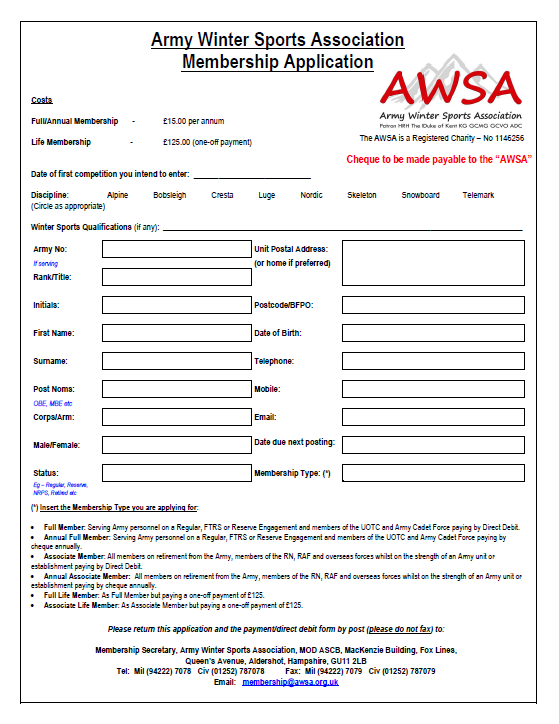 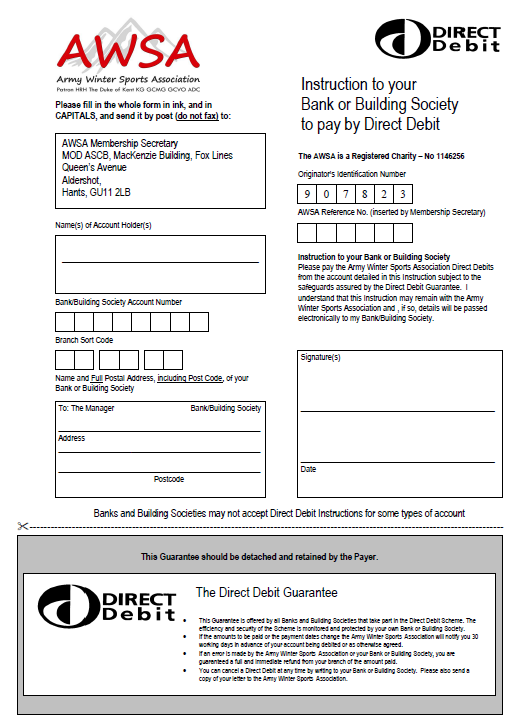 Annex B to AISC/RI1/AI17/18Dated 1 Sep 17ATHLETE’S DECLARATIONFOR TRAINING IN THE ARMY NOVICE ICE CAMP 2017I, the undersigned, make the following declaration:*delete as applicable1.	EX RACING ICE 1 RULES, REGULATIONS AND PROCEDURES.I understand and accept that my participation in Ex RACING ICE 1 is subject to my acceptance of all rules applicable and in connection with such event.  I, therefore, agree to be submitted to such rules, regulations and procedures and to the jurisdiction of the organising committee of Ex RACING ICE 1 which is in charge of applying them.2.	ACKNOWLEDGEMENT OF RISKS.I am fully aware and conscious of the potential risks involved in competing in ice sport activities and of the risk caused by speed and gravitational forces.  I accept that the risk factors include environmental conditions and technical equipment.  I am further aware that certain movements or actions cannot always be anticipated or controlled and therefore cannot be avoided or prevented through safety measures.  Consequently, I know and accept that when I engage in such activities, my physical integrity and in extreme cases, even my life may be at risk.  Furthermore, I know and accept that the above mentioned dangers linked with my participation may threaten third parties within the competition and training area.  I will conduct my own inspection of training courses.  I will immediately notify the Ex RACING ICE 1 officials of any safety concerns I may have.  I understand that I am responsible for the choice of the appropriate equipment and of its condition, for the speed at which I slide and for the selection of my line through the course.3.	PERSONAL LIABILITY.I understand that I may be found personally liable to third parties for damages arising from bodily injury or property damage they may suffer as a result of an occurrence linked with my participation in training.  I agree that it is not the responsibility of Ex RACING ICE 1 staff to inspect or supervise my equipment.4.	RELEASE.To the extent permitted by the applicable law, I release the AWSA, my National Association, and the organizers and their respective members, directors, officers, employees, volunteers, contractors and agents from any liability for any loss, injury, or damage suffered in relation to my participation in AWSA sanctioned training.  This declaration shall also be binding onmy heirs, successors, beneficiaries, next of kin or assigns who might pursue any legal action in connection with the same5.	UNIT CONTACT DETAILS.6.	NEXT OF KIN.In order to meet Diplomatic Clearance information requirements, I confirm that my JPA-nominated Next of Kin (NoK) details are as follows below:7.	EHIC DETAILS.In the event of an emergency, it may be necessary to pass EHIC information to the local medical services to secure treatment for you.  Please enter the details from your EHIC below:8.	ICE SPORTS INSURANCE.In the event of an emergency, it may be necessary to pass ice sports insurance cover information to the local medical services to secure treatment for you.  Please enter the details from your policy documentation below:9.	ATHLETE’S DECLARATION.I understand that all details will be held by the Ex RACING ICE 1 Comd and that they will be treated in confidence and used only in the event of an emergency for the provision of medical assistance or military casualty reporting.  I have read and understood the above Athlete's Declaration.Signature: _____________________________________Print Name: ____________________________________Date: _________________________Annex D to AISC/RI1/AI17/18Dated 1 Sep 17EX RACING ICE 1 MEDICAL EQUIPMENT LISTAnnex E to AISC/RI1/AI17/18Dated 1 Sep 17EX RACING ICE 1 MELAnnex F to AISC/RI1/AI17/18Dated 1 Sep 17EX RACING ICE 1 PARTICIPANT NOMINAL ROLL Week One:BOBSLEIGH:LUGE:SKELETON:EX RACING ICE 1 PARTICIPANT NOMINAL ROLL Week Two:BobsleighLuge SkeletonAnnex G to AISC/RI1/AI17/18Dated 1 Sep 17EX RACING ICE 1 STAFF NOMINAL ROLLItemCost £RemarksUK based units500Package dealGermany based units450Package dealRoyal Navy700Package dealMotorcycle helmet50Bobsleigh onlyIce sports insurance25 Per person, per weekSerRoleNameCiv EmailContact No1OICMaj Tim Haskell RA47RA-43Bty-BC@mod.uk077962 154442Sec ALAWO2 Graham Holmesluge@awsa.org.uk07957 564 6773Head coach ASASSgt Nicky Moxonskeleton@awsa.org.ukOriginal SignedS B CrossfieldColDirector Ice SportsLast NameFirst Name (s)Service NumberUnitDiscipline*: 2-Man Bob  /    Luge     /  Skeleton Discipline*: 2-Man Bob  /    Luge     /  Skeleton Discipline*: 2-Man Bob  /    Luge     /  Skeleton Gender*:  Male/FemaleUnit AddressUINDuty Officer Mobile No. Adjt NameAdjt Telephone No.  NameRelationshipContact Details (phone number only)3. Name4. Given Names5. Date of Birth6. Personal ID No.7. ID No. of the Institution8. ID No. of the card9. Expiry DateName of the PolicyholderName of InsurerPolicy No.Emergency Medical Contact Telephone No.SERSERITEMREQSOURCEHELDLOCATIONREMARKS558 MED MODULE558 MED MODULE558 MED MODULE558 MED MODULE558 MED MODULE558 MED MODULE558 MED MODULE558 MED MODULE11558 Med Module1Focus on trauma component22Traction Splints233Inflatable splints244SAM Pelvic Splint255Semi Rigid Conforming Splint4GODFREY BAGGODFREY BAGGODFREY BAGGODFREY BAGGODFREY BAGGODFREY BAGGODFREY BAGGODFREY BAG66Godfrey Bag177Sterile Adhesive Dressing2088Sterile Non-Adhesive Dressing2099Sterile Antiseptic Fluid Sachet501010Sterile Swabs501111Iodine-impregnated Gauze201212Betadine Spray101313Cold Spray51414Crepe Bandages1001515Tubigrip51616Thin plastic carrier bags100(for snow packs)1717Finger Splints101818Emergency Bandage (in addition to 558 Med Module)101919Sterile Iodine-Impregnated Scrubbing Brushes20SERSERITEMREQSOURCEHELDLOCATIONREMARKSGODFREY BAG (CONT.)GODFREY BAG (CONT.)GODFREY BAG (CONT.)GODFREY BAG (CONT.)GODFREY BAG (CONT.)GODFREY BAG (CONT.)GODFREY BAG (CONT.)GODFREY BAG (CONT.)2020Sterile Plasters1002121Zinc Oxide Tape202222Triangular Bandages502323Sterile Eye Wash102424Sterile Eye Pads20OXYGENOXYGENOXYGENOXYGENOXYGENOXYGENOXYGENOXYGEN2525O2 Cylinder (D-Size)1Confirm safe to fly2626Entonox Cylinder (D-Size)1DRUGSDRUGSDRUGSDRUGSDRUGSDRUGSDRUGSDRUGS2727CoCodamol2 x pack500/30mg2828Diclofenac2 x pack50mg2929Paracetomol10 x pack500mg3030Ibruprofen10 x pack400mg 3131Antihistamine2 x packChlorphenamine (Piriton)3232Buscopan2 x pack3333Throat Lozenges5 x pack3434Electrolyte Sachets2 x large Diarolyte or similarMISCELLANEOUSMISCELLANEOUSMISCELLANEOUSMISCELLANEOUSMISCELLANEOUSMISCELLANEOUSMISCELLANEOUSMISCELLANEOUS35Disposable kidney dishesDisposable kidney dishes3036Sterile Nursing PacksSterile Nursing Packs2037Scoop StretcherScoop Stretcher138BlanketsBlankets439Blizzard PackBlizzard Pack140Large HoldallLarge Holdall1WEEK ONEWEEK ONEWEEK ONEWEEK ONEWEEK ONEWEEK ONEWEEK ONEDATETIMETIMEITEMLOCATIONLEADREMARKS25 Nov 1714001400Depart AldershotSt Omer BksMs Walters19051905Dover to Calais ferryDoverAll26 Nov 17 1300-15001300-1500Arrive IglsIglsAll1500-16001500-1600RegistrationWalzlEX OICMust have insurance, athletes declaration and EHIC documents1600- 21001600- 2100Track walkDiscipline staffTbc18301830Introductory briefWalzlEX OIC19001900Discipline briefsEvening MealWalzlDiscipline staffDaily27 Nov-   1 Dec 0700-08000700-0800BreakfastWalzlAllDaily27 Nov-   1 DecDiscipline dependentDiscipline dependentTrack walkTrackDiscipline staffDaily27 Nov-   1 DecDiscipline dependentDiscipline dependentTrainingTrackDiscipline staffDaily27 Nov-   1 Dec18001800Evening briefingWalzlEx OICDaily27 Nov-   1 Dec18301830Evening mealWalzlAllDaily27 Nov-   1 Dec19301930Evening admin timeWalzlAllDaily2 Dec08000800Depart IglsWalzlAll23552355Calais to Dover ferryCalaisAll3 Dec03000300Arrive AldershotSt Omer BksAllWEEK TWOWEEK TWOWEEK TWOWEEK TWOWEEK TWOWEEK TWOWEEK TWODATETIMEITEMITEMLOCATIONLEADREMARKS2 Dec1400Depart AldershotDepart AldershotSt Omer BksTBC1905Dover to Calais ferryDover to Calais ferryDoverAll3 Dec1300-1500Arrive IglsArrive IglsIglsAll3 Dec1500-1600RegistrationRegistrationWalzlEX OICMust have insurance, athletes declaration and EHIC documents3 Dec1600- 2100Track walkTrack walkDiscipline staffTbc3 Dec1830Introductory briefIntroductory briefWalzlEX OIC3 Dec1900Discipline briefsEvening MealDiscipline briefsEvening MealWalzlDiscipline staffDaily4-8 Dec 0700-0800BreakfastBreakfastWalzlAllDaily4-8 DecDiscipline dependentTrack walkTrack walkTrackDiscipline staffDaily4-8 DecDiscipline dependentTrainingTrainingTrackDiscipline staffDaily4-8 Dec1800Evening briefingEvening briefingWalzlEx OICDaily4-8 Dec1830Evening mealEvening mealWalzlAllDaily4-8 Dec1930Evening admin timeEvening admin timeWalzlAllDaily09 Dec0800Depart IglsDepart IglsWalzlAll2355Calais to Dover ferryCalais to Dover ferryCalaisAll10 Dec0300Arrive AldershotArrive AldershotSt Omer BksAllSerRankNameSurnameRegtl #UnitRemarks12345678910111213141516Royal Navy17Royal NavySerRankNameSurnameRegtl #UnitRemarks123456789101112SerRankNameSurnameRegtl #UnitRemarks123456789101112131415SerRankNameSurnameRegtl #UnitRemarks12345678910111213141516Royal Navy17Royal NavySerRankNameSurnameRegtl #UnitRemarks1234567891011Royal Navy12Royal NavySerRankNameSurnameRegtl #UnitRemarks123456789101112131415DISCROLEREGT NO.RANKFIRST NAMELAST NAMEACCOMARRIVEDEPARTVEHICLECONTACT NO.REMARKSDirector Ice SportsExerciseDirector538949ColStefanCrossfieldWalzlTBCTBCFlight to Innsbruck07747758167Gen/SkeOICEvent Organiser563953MajTimHaskellWalzlSkelChairmanSkelEquipment Manager563953MajTimHaskellWalzlYBobSec BobDeputyCoach542310MajGillianCookeWalzlFlight to InnsbruckBobCoach24801938MajRobHintonWalzlFlight to InnsbruckLugeG4/2ICHead Coach24507782WO2GrahamHolmesWalzlY 07957564677LugeAssistant Coach30101186LCplSteveWebbWalzlYSkelSkelHead CoachW1033223SSgtNickyMoxonWalzlYSkelSkelDeputyCoachW1041641SSgtJuilaBloomerWalzlFlight to InnsbruckMedicMedicDoctorQ1045175WO2ChrisseyMartinezWalzlYGD General Duty’s30101186LCplSteveWebbWalzlYBobCoachCivMrSeanOlsenWalzlYLugeCoachCivMrMikeHowardWalzlSkelCoachCivMrStuHaydenWalzlFlight to InnsbruckSkelCoach25152265CplDaveManningWalzlY